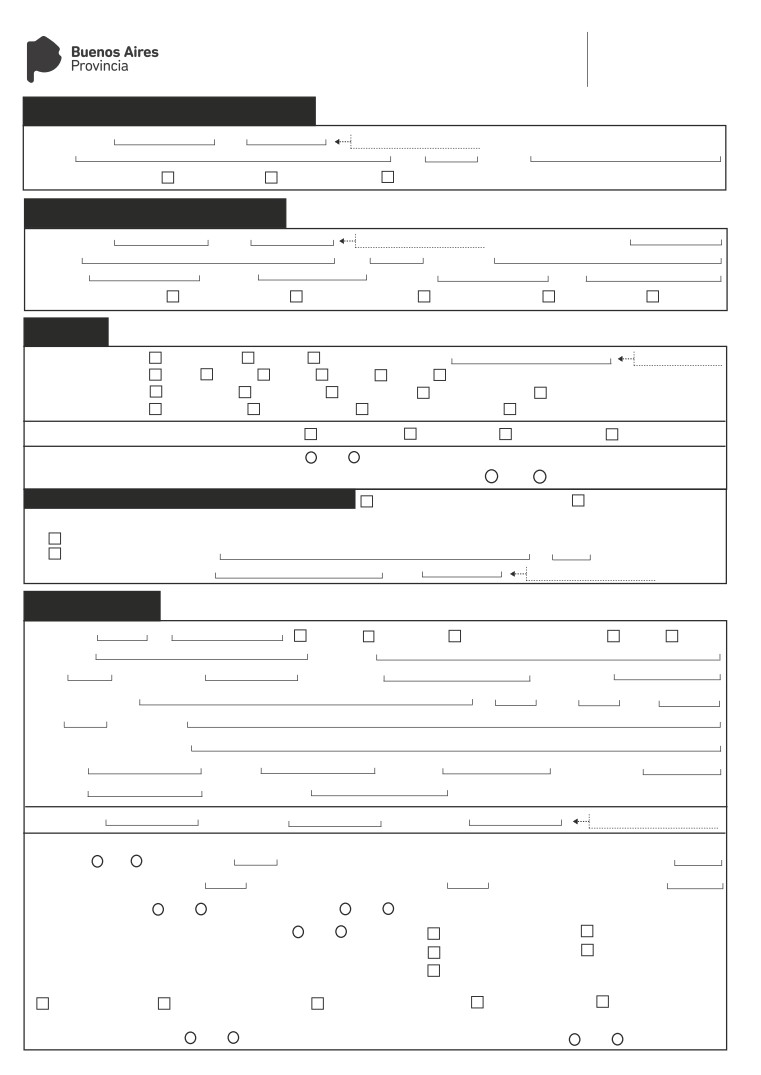 SOLICITUD DE INSCRIPCIÓN   Año Lectivo 20___EDUCACIÓN SECUNDARIADATOS DEL ESTABLECIMIENTO EN EL QUE SE INSCRIBENº:A LLENAR POR EL ESTABLECIMIENTOClave Provincial     4 131 MS 6243	CUE   0616704-00	A LLENAR POR EL ESTABLECIMIENTONombre    COLEGIO SAGRADA FAMILIA	Nº    6243	Distrito  SAN MIGUELSECTOR DE GESTION:	Estatal                     x    Privado	MunicipalESTABLECIMIENTO EDUCATIVO DE PROCEDENCIA         (Complete sólo si el año pasado o este año el alumno ha concurrido a otro establecimiento)Clave Provincial	CUE	A LLENAR POR EL ESTABLECIMIENTO	Nivel/ModalidadNombre	Nº	DirecciónLocalidad	Distrito	Provincia	PaísSECTOR DE GESTION:	Estatal	Privado	Municipal	Nacional	OtroINSCRIPCION	EL ALUMNO/A SE INSCRIBE EN:	(Marque con una cruz lo que corresponda)NIVEL SECUNDARIO	Ciclo Básico	CESAJ	Ciclo Superior	Orientación	INDICAR ORIENTACIONAÑO	1	2	3	4	5	6TURNO     x   Mañana	Tarde	Noche	Vespertino	IntermedioJORNADA    X	Simple	Completa	Extendida	Doble EscolaridadCONDICION DEL ALUMNO EN LA INSCRIPCION ACTUAL	Ingresante	Reinscripto	Promovido	RepitenteTRAYECTORIA DEL ALUMNO	¿Es alumno con pase?	SI	NO¿Asistió como alumno integrado a otra institución educativa?	SI	NOPARA INSCRIPCIÓN EN ITINERARIO FORMATIVO O SISTEMA DUAL	Inscripción en un Itinerario Formativo	Inscripción en Sistema DualEstablecimiento donde está inscripto en el Ciclo Superior OrientadoEn este establecimientoEn otro establecimiento	Nombre	NºDistrito	CUE	A LLENAR POR EL ESTABLECIMIENTODATOS DEL ALUMNOTipo de Doc.	Nº	Posee	En Trámite	No Posee    Estado del Doc.	Bueno	MaloApellido/s	Nombre/sSexo	Fecha de Nac.	Lugar de Nac.	NacionalidadDOMICILIO   Calle	Nº	Piso	TorreDpto	Entre callesOtro dato referido al domicilioProvincia	Distrito	Localidad	Código PostalTeléfono	Teléfono CelularNº de Legajo	Nº de Matriz	Nº de Folio	A LLENAR POR EL ESTABLECIMIENTOOTROS DATOS DEL ALUMNOHermanos	SI	NO	Cantidad	Cantidad de hermanos que asisten a este establecimientoCantidad de habitantes en el hogar	Cantidad de habitaciones en el hogar	Otra lengua hablada en el hogarRecibe ayuda escolar	SI	NO	Obra social	SI	NO¿Se encuentra incorporado en algún plan o programa?Medio de transporte que lo acerca al establecimiento 
	A pie 	OmnibusCONTESTAN ALUMNOS DE 14 AÑOS Y MÁS 
Tiene hijos menores de 3 años 	SI 	NOSI 	NO 	AUH 	Becas por excepciónProgresar 	Otros Becas JudicializadasAuto particular 	Taxi/Remís 	OtroAsisten a una sala del Proyecto de Salas Maternales 	SI 	NODATOS DE LA MADREApellido/s	Nombre/sNacionalidad	¿Asistió a algún establecimiento educacional?	SI	NO¿Nivel más alto que cursó?	Primario	Secundario	Terciario	Universitario	¿Completó ese nivel?	SI	NOVive	SI	NO	SI LA RESPUESTA ES NO FIN DEL CUESTIONARIO SOBRE ESTA PERSONATipo de Doc.	Nº	Si no posee documento indicar	En Trámite	No Tiene Doc.DOMICILIO    Calle	Nº	Piso	TorreDpto	Provincia	Distrito	Localidad	Cód. PostalTeléfono	Teléfono Celular	E-mail¿Es jefe del hogar?	SI	NO	Profesión u ocupaciónCONDICIÓN DE ACTIVIDADSólo Trabaja	Trabaja y Estudia	Trabaja y Recibe Jubilac. o Pensión	Sólo Busca Trabajo	Sólo EstudiaBusca Trabajo y Estudia	Busca Trabajo y Recibe Jubilac. o Pensión	Jubilado/Pensionado	OtroDATOS DEL PADREApellido/s	Nombre/sNacionalidad	¿Asistió a algún establecimiento educacional?	SI	NO¿Nivel más alto que cursó?	Primario	Secundario	Terciario	Universitario	¿Completó ese nivel?	SI	NOVive	SI	NO	SI LA RESPUESTA ES NO FIN DEL CUESTIONARIO SOBRE ESTA PERSONATipo de Doc.	Nº	Si no posee documento indicar	En Trámite	No Tiene Doc.DOMICILIO    Calle	Nº	Piso	TorreDpto	Provincia	Distrito	Localidad	Cód. PostalTeléfono	Teléfono Celular	E-mail¿Es jefe del hogar?	SI	NO	Profesión u ocupaciónCONDICIÓN DE ACTIVIDADSólo Trabaja	Trabaja y Estudia	Trabaja y Recibe Jubilac. o Pensión	Sólo Busca Trabajo	Sólo EstudiaBusca Trabajo y Estudia	Busca Trabajo y Recibe Jubilac. o Pensión	Jubilado/Pensionado	OtroDATOS DEL TUTORApellido/s	Nombre/sNacionalidad	¿Asistió a algún establecimiento educacional?	SI	NO¿Nivel más alto que cursó?	Primario	Secundario	Terciario	Universitario	¿Completó ese nivel?	SI	NOTipo de Doc.	Nº	Si no posee documento indicar	En Trámite	No Tiene Doc.DOMICILIO    Calle	Nº	Piso	TorreDpto	Provincia	Distrito	Localidad	Cód. PostalTeléfono	Teléfono Celular	E-mail¿Es jefe del hogar?	SI	NO	Profesión u ocupaciónCONDICIÓN DE ACTIVIDADSólo Trabaja	Trabaja y Estudia	Trabaja y Recibe Jubilac. o Pensión	Sólo Busca Trabajo	Sólo EstudiaBusca Trabajo y Estudia	Busca Trabajo y Recibe Jubilac. o Pensión	Jubilado/Pensionado	OtroPERSONAS AUTORIZADAS A RETIRAR AL ALUMNO DEL ESTABLECIMIENTO           A	(Alumnos menores de 18 años)Autorizo a que mis hijos del Nivel Secundario se retiren solos a las 13.00 hs 0 14.00 hs  en caso de tener 6ta horaTipo de Doc                       Nº                                                                                        FirmaAclaración: Aclarar si el alumno puede retirarse solo (EN EPOCAS DE ORIENTACIÓN Y MESAS DE EXÁMENES)Puede: 	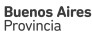 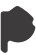 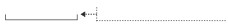 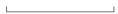 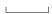 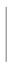 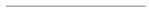 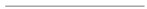 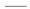 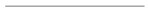 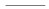 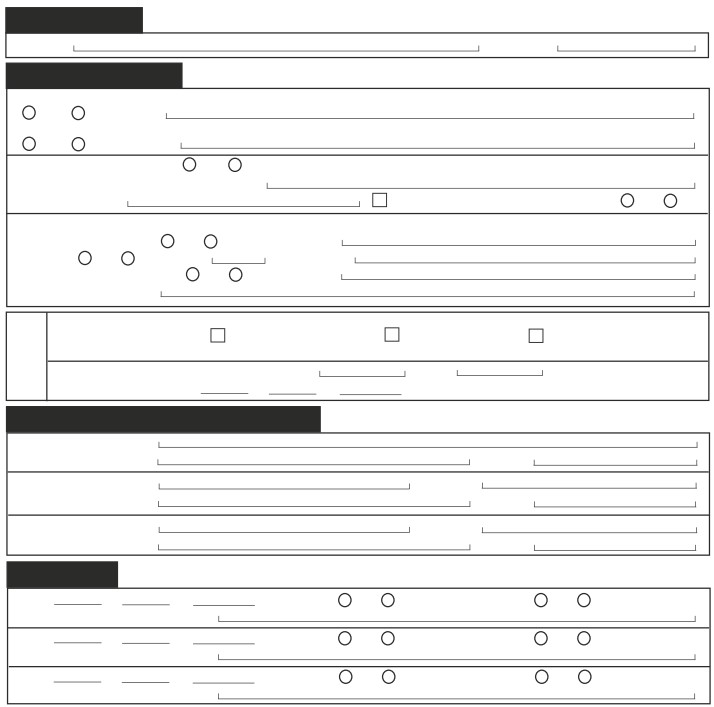 Gabinete SocialProvincia de Buenos AiresINFORMACIÓN DE SALUDNº: 	A LLENAR POR EL ESTABLECIMIENTOTipo de Doc. 	NºObra Social	Nº AfiliadoANTECEDENTES DE ENFERMEDAD¿Tiene alguna enfermedad que requiera periódicamente tratamiento o control médico?SI	NO	¿Cúal?Durante los últimos tres años ¿fue internado alguna vez?SI	NO	¿Por qué?¿TIENE ALGUN TIPO DE ALERGIA?	SI	NOEn caso afirmativo, describa sus manifestacionesLa alergia se debe a	No sabe	¿Recibe tratamiento permanente?	SI	NOTRATAMIENTOS¿Recibe tratamiento médico?	SI	NO	EspecifiqueQuirúrgicos	SI	NO	Edad	Tipo de cirugía¿Presenta alguna limitación física?	SI	NO	Aclaración¿Otros problemas de salud?VACUNAS OBLIGATORIAS	tomando en cuenta el Calendario de Vacunación y la Guía de Salud Nº 2de acuerdo a su cumplimiento	VACUNACION COMPLETA	INCOMPLETA	SIN DATOSEn caso de ser incompleta o sin datos se debe realizar consulta médicaDETERMINACION DE	Talla (en centímetros)	Peso	Kgrs. (con 1 décimo)Fecha de la determinación	/	/SI EL ALUMNO TIENE ALGUN PROBLEMA DE SALUD EN LA ESCUELARECURRIR A	InstituciónDomicilio	TeléfonoMEDICO	Apellido/s	Nombre/sDomicilio	TeléfonoFAMILIAR	Apellido/s	Nombre/sDomicilio	TeléfonoACTUALIZACIONESFecha	/	/	Anual	SI	NO	¿Hay cambios?	SI	NODescriba los cambios de salud del alumnoFecha	/	/	Anual	SI	NO	¿Hay cambios?	SI	NODescriba los cambios de salud del alumnoFecha	/	/	Anual	SI	NO	¿Hay cambios?	SI	NODescriba los cambios de salud del alumnoAutorizo a mi hijo/a a realizar actividad física tanto en las clases de Educación Física como en salidas, torneos y campamentos.Incorporar Constancia de Restricción Judicial para retirar al niño de la escuela.La totalidad de los datos e información suministrada por quien suscribe la presente tiene carácter de Declaración Jurada.El abajo firmante se compromete a comunicar el establecimiento cualquier modificación de los datos suministrados en forma inmediata y de manera fehaciente.Al firmar esta autorización damos nuestro consentimiento para:Que el EOE del Colegio trabaje en forma grupal e individual con mis hijos.Que el Colegio pueda difundir imágenes fotográficas y/o fílmicas de mis hijos en medios de comunicación gráficos y/o digitales.Que mis hijos puedan realizar salidas educativas cercanas al Colegio junto a sus docentes. Fecha de Inscripción	/	/Firma del responsable	Aclaración	Firma del Director